          时代传奇教育简介北京时代传奇教育科技发展有限公司，成立于2005年，专注为7-17岁国内外中小学生提供军事、心智、学能、特色趣味、游学等各种主题式、营地式高端冬夏令营项目，中小学课外实践活动，以及周末（亲子）活动、家庭智慧父母课堂等素质教育主的专业教育机构。活动内容以“青少年综合素质成长”作为切入点，旨在培养青少年的自信、心智成长、学习能力、领导力、自立能力、良好的行为习惯、团队合作能力、解决问题的能力、全面交流的能力。截止目前已累积接待冬夏令营营员9万余人，中小学课外实践活动130余万人次，学员遍布全国以及美国，加拿大，意大利等海外。目前“时代传奇教育”旗下有国内冬夏令营以“军事”为主题的“主题营”模式开拓者，也是国内军事主题营中NO.1领军者—中国青少年军事训练营，以及国内唯一一个将心理学和教育学完美结合运用于青少年素质拓展和心理行为教育，并且拥有自主知识产权、曾获北京大学唯一官方授权和学术指导的心航线中国青少年成长训练营的两大品牌。“时代传奇教育”旗下营地—北京航天科普教育基地作为“中国青少年军事训练营”品牌项目实施基地，营地位于北京市大兴区庞各庄万亩梨花之中，占地600余亩，营地内有户外拓展（陆地、水上、高空）、自救互救训练中心、篮球场、专业CS场地、大型礼堂、教室、食堂、澡堂等专业场地，是北京市教委指定的中小学生课外实践活动基地，另与某现役军事基地战略合作，让营员体现真正的部队生活！同时，时代传奇教育与北京香堂国际训练基地形成战略合作，作为心航线中国青少年成长训练营专用挂牌基地，基地位于风景迷人的北京昌平香堂文化新村，占地500余亩，条件完善，准四星级别，同时容纳1500人就餐以及600人住宿，拥有中国乃至亚洲最适合拓展训练的花园式的培训基地。我们的愿景＆未来我们想成为青少年成长路上的灯塔青少年时期是决定一个人未来成长的关键时期情商心智决定了成长的高度学能决定了成长的宽度人文素养决定了发展的深度良好的行为习惯决定命运我们希望通过丰富多彩的活动，为处于青少年时期的你们照亮前行的路我们致力于打造专业，高品质，多主题，全国领先的青少年素质教育专业平台我们的宗旨：为现在和未来的青少年，提供高素质、卓越的军事训练、军事拓展活动培训，在全中国的教育领域提倡全方位培养的多元化理念。作为责任，我们将会不断引进领先的行业学术团队、不断增长的合理利润和价值，从而令我们的教辅老师、企业以及与我们所服务的青少年共同发展。我们的信念：强大源自于内心的坚持！专注、创新是我们成功的基石！高品质、高效率的服务模式是我们立足之本！我们珍视个人的专长与规范化的服务流程相结合！为了教育的未来，为了未来的教育，不断前行!2017年冬令营课程线路说明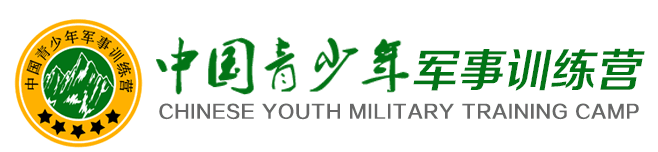 中国青少年军事训练营（2017冬令营）品牌介绍“中国青少年军事训练营”隶属于“时代传奇教育”旗下高端冬夏令营品牌，是专注为国内外中小学生（7—17岁）提供高端军事冬夏令营，既是国内以“军事”为主题的“主题营”模式开拓者，也是国内军事主题营中NO.1领军者。截止2016年9月，已经成功为来自全国各地近4万中小学生提供军事冬夏令营体验式培训服务，为150万中小学生提供课外体验实践活动。“时代传奇教育”旗下营地—北京航天科普教育基地，做为“中国青少年军事训练营”品牌项目实施基地，营地位于北京市大兴区庞各庄万亩梨花之中，占地600余亩，营地内有户外拓展（陆地、水上、高空）、自救互救训练中心、篮球场、专业CS场地、大型礼堂、教室、食堂、澡堂等专业场地，是北京市教委指定的中小学生课外实践活动基地，另与北京某现役军事训练基地战略合作，让营员体现真正的部队生活，与现役官兵同吃、同住、同训练，真切感受“我是一个兵”！自2009年以来，“中国青少年军事训练营”已成功举办八届，组织全国各地小营员按照军队编制以班、排、连、营开展别具特色的角色体验实践活动，通过全方位、立体化、直观性的夏令营交流活动，使学生更深刻的懂得人生意义、实现理想；培养营员坚强、刚毅的军人品质和良好的团队合作意识；引导营员树立敢面对困难和战胜困难的自信心；帮助营员戒除不良行为，矫正心理习惯；架起父母与子女心灵沟通的金桥；组织丰富多彩的益智游戏，锻炼营员动手、动脑能力，真正让青少年全真模拟“我是一个兵”。二、训练营介绍（一）课程体系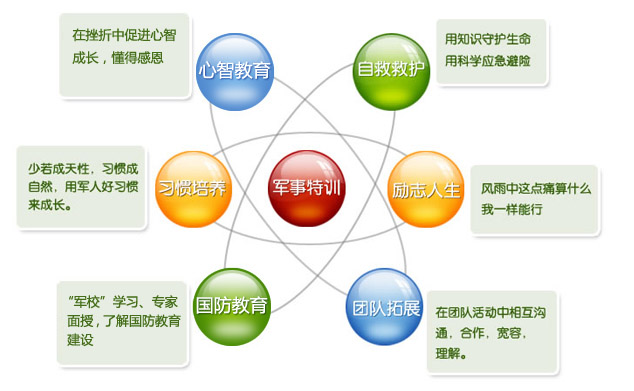 ★军事训练+行为习惯训练：通过军事化的行为训练，由外向内渗透，彻底解决内心不良根源，达到身心合一，想到就可以做到，从而达到自律；★团队拓展+主题活动训练：培养学员坚韧不拔、勇敢顽强的战斗作风，挑战极限，激发潜能，带给营员们无穷回味。锻炼了意志，增强了体质；★野外生存+自救互救训练：让营员在享受大自然赋予宝贵财富的同时，增强健康体魄，提高生存适应能力；★航天知识+军事装备体验：了解我国航空的发展历程，穿宇航服、走进太空站…….同时对我军军事装备进行体验，实弹射击，坦克大炮体验，培养营员的爱国主义精神；★心智成长+励志教育训练：系统的培训，使营员提高学习效率，同时让营员树立良好的世界观和价值观，找到自己的理想，清晰的规划出自己的人生道路，这样才会实现幸福人生；★情感培训+感恩教育学习：学会感恩、学会珍惜。通过活动让营员学会珍惜、学会感恩，感恩父母、感恩老师、感恩家庭、感恩学校、感恩社会，建立积极向上的人生观。（二）、六大优势品牌优势：中国青少年军事化训练行业领导品牌，中国青少年军事军事训练营八年来零事故零投诉；营地优势：总营地位于大兴庞各庄镇万亩梨树之中风景秀丽、设施完善，航天模型及军事器材齐全，教委指定的北京航天科普教育实践基地，另与某现役军事基地战略合作，让营员体现真正的部队生活；师资优势：师资队伍建设作为提高人才培养质量的根本保证，全职军事教练员+军事拓展师+优秀辅导员；行程优势：训练课程均带有主题指向，目的是使参加夏令营的营员在体验中成长，寓学寓玩；服务优势：全方位服务，后期由心理辅导老师进行跟踪调查和指导，学习的延续性好；效果优势：短时间效果立竿见影，改变学习方法，改变不良习惯，增进情感、懂得感恩等。（三）、六大成功收获★让孩子拥有积极进取永不言败的性格特点；★让孩子养成独立思考，懂得感恩的思维习惯；★让孩子面对挫折，学会坚强地去成长；★让孩子学会合作，主动沟通地去解决问题；★让孩子接受浓重的军营熏染,培养坚强的性格过硬的品质；★让孩子合作共处,自立自强,练就坚忍意志。（四）、师资保障★部队服役五年以上，接收过专业青少年军事教育培训的教官团队；★从事军事拓展培训三年以上，社会大课堂经验丰富的军事教练团队；★与北师大、北交大、中央民族大学等院校长期合作，优秀在校大学生为辅导员，统一培训，为营员提供学习方法和生活指导；★青少年国家一级心理咨询名师，头脑风暴培训师和“少年演说家”的实操教练团队。（五）、后勤保障中心1、安全保障●正规协议旅游车辆公司提供专业旅游大巴和驾龄10年以上经验丰富的老司机驾车全程护送；●营地全封闭式管理，训练、活动场所设置明显安全提示，并配有24小时专职安全监督巡视员；●专业培训合格教练、教官、辅导员24小时跟班管理，与营员同吃、同住、同训练；●营地内配备有应急军事医疗设备及经验丰富的队医，时刻观察营员身体状况；如有病情突发，专人看护并派专车送往指定医院救治；●办理意外保险：人身意外伤害保险拾万元，医疗保险贰万元。2、食宿保障：●住宿保障——标准化军营，宿舍干净、整洁，6——8人间，每个房间配备24小时暖气；●饮食保障——由部队营养专家提供营养配方。早餐：汤类、稀饭、鸡蛋、两种主食、四个小菜。正餐三荤三素一汤、两种主食。营地充分尊重民族风俗，少数民族营员饮食单独提供。（六）、参营注意事项1、报名条件:①年满7—17周岁，身体健康中小学生，无先天性疾病或遗传病史之少年均可报名；②家长（监护人）签署招生声明，并提供有效身份证件复印件和24小时联系电话及紧急呼叫备用电话；2、入营发放物品：①个人生活用品（沐浴液、洗发液、军用水壶、牙缸、拖鞋、卫生纸、洗手液、洗衣液、水盆等）；②服装一套（野战军军装一套、军用棉衣一件、军用帽子一顶）。3、学员携带用品:①个人洗漱用品（牙膏、牙刷、毛巾）；②人生活用品（保温杯一个、冬季长袖长裤一套、内衣2套/运动鞋2双/袜子3双。）；③营员可携带备用金（建议100元）及手机，以备不时之需，入营有所在队辅导员统一保管。4、学员禁带物品:①禁止携带大量现金及贵重物品；②禁止携带游戏机、笔记本电脑、刀具等物品，如携带手机，入营交辅导员统一保管。（七）、作息时间安排06：00 起床06：10—6：50 出操06：50—7：20 洗漱、整理内务07：20—7：40 早餐08：00—12：00 主题训练12：00—14：30 午餐、午休14：30—18：00 主题训练18：00—18：30 晚餐18：30—19：30 班务会、军营日记19：30—21：30 小队活动、洗浴21：50 熄灯三、2017冬令营课程线路说明2017“雪豹战队”砺兵计划冬令营【前言】冰天雪地，中国青少年军事训练营——“雪豹战队”砺兵计划冬令营即将开始，以铁的军事纪律和严格的军事训练，增加学员的自理自立能力，提高其组织性和纪律性，磨砺孩子的耐力和心智，通过一些有趣的军事拓展活动，提高学员的团体合作能力和吃苦耐力精神，让学员心灵接地气，思想接灵气，为学员的精神补钙，体能增劲，思想添美。【行程亮点】>>营地-某现役军事训练基地，与现役官兵同吃住；>>由“中国青少年军事训练营”大队长亲自担任营长，全程技术指导；>>真正让营员感受“我是一个兵”；>>强化营员团队协作，挖掘潜能，提升营员领导力、执行力；>>由国内知名心理学教育专家全程跟队指导。【课程目的】★军事技能训练：塑造坚强、刚毅、守纪、紧张、服从的军人品质，培养讲形象、爱卫生、懂礼貌、自立能力，养成军人般良好行为习惯及日常生活习惯；★军事拓展训练：培养学员坚韧不拔、勇敢顽强的战斗作风，挑战极限，激发潜能，带给营员们无穷回味。锻炼了意志，增强了体质；★野外生存训练：让学员在享受自然赋予宝贵财富的同时，增强健康体魄，提高生存适应能力；★军事装备体验：观轻重武器展览，实弹射击，进入模拟战争，真正体验部队生活，树立保家卫国意志；★自救互救训练：培养学员独立自主、生存救助等各种能力，增强了对灾害及紧急事故的应变心理能力；★感恩系列培训：培养学员懂得知恩、感恩、报恩，做社会的有用之才。【营期及收费标准】1、营期安排：共招三期，每期时间6天5夜，每期限招60人（按年龄段进行分队，20人/队，再分班10人/班。）。第一期2017年1月14日——1月19日第二期2017年1月20日——1月25日第三期2017年2月04日——2月09日2、营地收费标准：（1）、营地食宿、训管、服装、道具、资料、保险等费用：3980元/人（2）、市内集合点至营地免费（开营当天空调大巴车）；营员单独来京，请提前三天左右告知营员所乘坐火车列次及车厢号或者航班号，以便组委会安排专人专车接站（机），训练营须收接站费用，费用如下：a.火车站和汽车站（北京站、北京西站、北京南站、北京北站）单趟接送收费标准为100元/人b.机场（首都机场、南苑机场）单趟接送收费标准为200元/人c.团队接站标准（火车站：1人按单趟接送标准100元 /人，第2人起按每人收费50元/人；机场：1人按单趟接送标准200元 /人，第2人起按每人收费100元/人）【课程计划】第九届（2017冬）中国青少年军事训练营中国青少年军事训练营收费标准招生对象活动天数“雪豹战队”砺兵计划冬令营3980元/人7—17岁6天5夜“雪狼突击队”野外生存冬令营4280元/人7—17岁6天5夜“少年特种兵”军事冬令营8280元/人10—17岁10天9夜心航线青少年成长训练营收费标准招生对象活动天数学能成长3+1（小学生）冬令营4298元/人6—12岁6天5夜学能成长3+1（中学生）冬令营4298元/人13—17岁6天5夜心智成长3+1（小学生）冬令营4298元/人6—12岁6天5夜心智成长3+1（中学生）冬令营4298元/人13—17岁6天5夜奇乐冒险冬令营4598元/人6—16岁6天5夜好成绩好习惯·超越巅峰训练营7998元/人6—12岁10天9夜时间时间“雪豹战队”砺兵计划冬令营课程计划D1上午雪豹战队集结：听从教导人员指挥，在市内总部统一乘坐大巴车前往军事基地；入住军营：认识教官及辅导员、发放军服及军用物品、了解基地环境，营员物品点验；开营仪式：宣布“雪豹战队”成立，任命各级训导人员并授旗仪式，集体宣誓、承诺，教官、学员发言。D1下午团队建设：军纪学习、设计队名队旗，建立团队归属感，立“军令状”；军容风纪（个人卫生）：洗手操，眼保健操，修剪指甲等。D1晚上1、班务会：明确纪律；2、内务整理学习。D2上午军事基础训练（一）：立正、稍息、跨立、停止间转法、蹲下与起立、敬礼礼毕；军事体能无极限：冰雪、寒风中分组对抗赛，身体心灵的双重考验，磨练学员意志。D2下午特色军事科目（一）：三声（掌声、歌声、番号声），三相（站相、走相、蹲相）；反恐军事演习：分队进行反恐侦查，敌情反馈，发现恐怖分子踪迹,深入敌后，抢滩登陆，围剿恐怖分子。晚上军歌拉练； 2、军营日记。D3上午军事基础训练（二）：三大步伐、队列综合训练（大队、中队、小队）；军事拓展活动：突破定势思维，培养创新能力。D3下午特色军事科目（二）：旗语——用旗子表达各种军事战斗信号；雪中徒步翻越：重装徒步5公里——背包负重3公斤（水、干粮、装备）。D3晚上1、自卫哨、巡逻；2、家长与营员互动（电话）时间。D4上午军事基础训练（三）：全真模拟64式手枪、95式步枪持枪姿势训练，站姿、蹲姿、卧姿，培养营员的协调平衡、注意力集中等素质能力；军事特色军事科目（三）：匕首操、警棍盾牌术。D4下午雪豹红/蓝军实景对抗演习：1、真人CS技能培训：指北针的使用、枪支认识、对讲机、作战手语培训等；2、真人CS雪地野战——充分锻炼营员的反应能力、隐蔽能力、射击能力、思考能力、战略智慧等综合素质……D4晚上1、看军事励志电影；2、军营日记。D5上午军事装备体验：认识枪械种类并进行分解，了解国内、国际轻武器发展史，近距离接触现代国防设备，树立保家卫国意志；实弹射击比赛：了解射击原理，一对一辅导执行射击任务，根据年龄：EM332型5.6mm运动步枪（10发子弹/人）射击、95式步枪（10发子弹/人）进行选择，进入模拟战争。D5下午特战冰雪世界：掌握雪上运动要领、体验隐蔽化妆侦察、感悟特种兵超常智慧，并在漫天飞舞雪地尽情享受快乐时光：雪地摩托车、雪圈、雪地坦克等多项军事游戏活动。D5晚上1、感恩晚会、心语交流；2、军营日记。D6上午汇报表演：“雪豹战队”大阅兵、总结回顾；授勋仪式：优秀标兵表彰、发放纪念品；我要留言：在【中国青少年军事训练营—纪念墙】上写下自己真实的心语及祝福。D6下午整理行装：营员互相告别，签名仪式，结束军营生活。备注：★早上训练科目：军事基础训练或文明礼貌操（分室内、室外），以及整理内务、内务评比；★所列活动如受天气等原因影响，营长据情调整活动顺序；★课程实施营地：某现役军事训练基地。备注：★早上训练科目：军事基础训练或文明礼貌操（分室内、室外），以及整理内务、内务评比；★所列活动如受天气等原因影响，营长据情调整活动顺序；★课程实施营地：某现役军事训练基地。备注：★早上训练科目：军事基础训练或文明礼貌操（分室内、室外），以及整理内务、内务评比；★所列活动如受天气等原因影响，营长据情调整活动顺序；★课程实施营地：某现役军事训练基地。营员信息营员信息营员信息营员信息营员信息营员信息营员信息相片粘贴处（1寸）姓名性别性别相片粘贴处（1寸）民族出生年月日出生年月日相片粘贴处（1寸）籍贯身份证号身份证号相片粘贴处（1寸）报名线路及营期“雪豹战队”砺兵计划冬令营  （6天5夜）             □ 第一期   2017年1月14日——1月19日             □ 第二期   2017年1月20日——1月25日             □ 第三期   2017年2月04日——2月09日“雪狼突击队”野外生存冬令营（6天5夜）             □ 第一期   2017年1月14日——1月19日             □ 第二期   2017年1月20日——1月25日             □ 第三期   2017年2月04日——2月09日“少年特种兵”军事冬令营（10天9夜）□   1月14日——1月23日“雪豹战队”砺兵计划冬令营  （6天5夜）             □ 第一期   2017年1月14日——1月19日             □ 第二期   2017年1月20日——1月25日             □ 第三期   2017年2月04日——2月09日“雪狼突击队”野外生存冬令营（6天5夜）             □ 第一期   2017年1月14日——1月19日             □ 第二期   2017年1月20日——1月25日             □ 第三期   2017年2月04日——2月09日“少年特种兵”军事冬令营（10天9夜）□   1月14日——1月23日“雪豹战队”砺兵计划冬令营  （6天5夜）             □ 第一期   2017年1月14日——1月19日             □ 第二期   2017年1月20日——1月25日             □ 第三期   2017年2月04日——2月09日“雪狼突击队”野外生存冬令营（6天5夜）             □ 第一期   2017年1月14日——1月19日             □ 第二期   2017年1月20日——1月25日             □ 第三期   2017年2月04日——2月09日“少年特种兵”军事冬令营（10天9夜）□   1月14日——1月23日“雪豹战队”砺兵计划冬令营  （6天5夜）             □ 第一期   2017年1月14日——1月19日             □ 第二期   2017年1月20日——1月25日             □ 第三期   2017年2月04日——2月09日“雪狼突击队”野外生存冬令营（6天5夜）             □ 第一期   2017年1月14日——1月19日             □ 第二期   2017年1月20日——1月25日             □ 第三期   2017年2月04日——2月09日“少年特种兵”军事冬令营（10天9夜）□   1月14日——1月23日“雪豹战队”砺兵计划冬令营  （6天5夜）             □ 第一期   2017年1月14日——1月19日             □ 第二期   2017年1月20日——1月25日             □ 第三期   2017年2月04日——2月09日“雪狼突击队”野外生存冬令营（6天5夜）             □ 第一期   2017年1月14日——1月19日             □ 第二期   2017年1月20日——1月25日             □ 第三期   2017年2月04日——2月09日“少年特种兵”军事冬令营（10天9夜）□   1月14日——1月23日“雪豹战队”砺兵计划冬令营  （6天5夜）             □ 第一期   2017年1月14日——1月19日             □ 第二期   2017年1月20日——1月25日             □ 第三期   2017年2月04日——2月09日“雪狼突击队”野外生存冬令营（6天5夜）             □ 第一期   2017年1月14日——1月19日             □ 第二期   2017年1月20日——1月25日             □ 第三期   2017年2月04日——2月09日“少年特种兵”军事冬令营（10天9夜）□   1月14日——1月23日“雪豹战队”砺兵计划冬令营  （6天5夜）             □ 第一期   2017年1月14日——1月19日             □ 第二期   2017年1月20日——1月25日             □ 第三期   2017年2月04日——2月09日“雪狼突击队”野外生存冬令营（6天5夜）             □ 第一期   2017年1月14日——1月19日             □ 第二期   2017年1月20日——1月25日             □ 第三期   2017年2月04日——2月09日“少年特种兵”军事冬令营（10天9夜）□   1月14日——1月23日家长最希望营员解决或纠正的习惯性难点（告知书可另附报名表后面）（告知书可另附报名表后面）（告知书可另附报名表后面）（告知书可另附报名表后面）（告知书可另附报名表后面）（告知书可另附报名表后面）（告知书可另附报名表后面）监护人信息监护人信息监护人信息监护人信息监护人信息监护人信息监护人信息监护人信息监护人姓名监护人姓名联系方式联系方式与营员关系与营员关系紧急联系电话紧急联系电话备注：1、填写报名表之后发送email至13121135903@qq.com 2、咨询报名电话：010-62719327备注：1、填写报名表之后发送email至13121135903@qq.com 2、咨询报名电话：010-62719327备注：1、填写报名表之后发送email至13121135903@qq.com 2、咨询报名电话：010-62719327备注：1、填写报名表之后发送email至13121135903@qq.com 2、咨询报名电话：010-62719327备注：1、填写报名表之后发送email至13121135903@qq.com 2、咨询报名电话：010-62719327备注：1、填写报名表之后发送email至13121135903@qq.com 2、咨询报名电话：010-62719327备注：1、填写报名表之后发送email至13121135903@qq.com 2、咨询报名电话：010-62719327备注：1、填写报名表之后发送email至13121135903@qq.com 2、咨询报名电话：010-62719327